Na osnovu člana 133 stav 5 Opšteg zakona o obrazovanju i vaspitanju ("Službeni list RCG", br. 64/02, 31/05 i 49/07 i "Službeni list CG", br. 45/10 i 45/11), Ministarstvo prosvjete i sporta, donijelo jePRAVILNIKO BLIŽIM KRITERIJUMIMA I USLOVIMA ZA DODJELU STIPENDIJA TALENTOVANIM UČENICIMA OSNOVNIH I SREDNJIH ŠKOLA(Objavljen u "Sl. listu Crne Gore", br. 41 od 30. jula 2012)SadržajČlan 1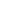      Ovim pravilnikom propisuju se bliži kriterijumi i uslovi za dodjelu stipendija talentovanim učenicima osnovnih i srednjih škola (u daljem tekstu: talentovani učenici).
Pravo na stipendijuČlan 2     Pored uslova propisanih Zakonom, pravo na stipendiju imaju talentovani učenici koji blagovremeno i uspješno ispunjavaju obaveze propisane statutom škole.
Karakter stipendijeČlan 3     Dodjela stipendija talentovanim učenicima vrši se na osnovu javnog konkursa koji raspisuje organ državne uprave nadležan za poslove prosvjete i sporta (u daljem tekstu: Ministarstvo) najmanje mjesec dana prije početka školske godine.
     Stipendija talentovanim učenicima se dodjeljuje bez obaveze vraćanja i isplaćuje se u mjesečnom novčanom iznosu u deset jednakih mjesečnih rata.
Javni konkursČlan 4     Javni konkurs za dodjelu stipendija objavljuje se u štampanom mediju koji izlazi u Crnoj Gori i na internet stranici Ministarstva i sadrži:
     - broj stipendija;
     - uslove za dodjelu stipendija;
     - obrazovne profile za deficitarne kvalifikacije;
     - kriterijume za vrednovanje;
     - spisak potrebnih dokumenata (prijedlog nastavničkog vijeća, uvjerenje o postignutom uspjehu, dokaz o osvojenim nagradama i dr.);
     - rok za podnošenje dokumentacije; i
     - druge podatke.
DokaziČlan 5     Uspjeh učenika dokazuje se uvjerenjem škole u kojoj je učenik pohađao prethodni razred.
     Nagrade sa takmičenja dokazuju se diplomama organizatora takmičenja.
KriterijumiČlan 6     Dodjela stipendija talentovanim učenicima vrši se na osnovu sljedećih kriterijuma:
     1) uspjeha ostvarenog u prethodnom školovanju osnovne, odnosno srednje škole,
     2) osvojenih nagrada na državnim i međunarodnim takmičenjima (za učenike osnovne škole nagrade stečene u toku osnovnog obrazovanj a, a za učenike srednje škole nagrade stečene u toku srednjeg obrazovanja).
Vrednovanje kriterijumaČlan 7     Kriterijum iz člana 6 stav 1 tačka 1 ovog pravilnika vrednuje se tako što se prosječna ocjena pomnoži sa korektivnim faktorom 5.
     Kriterijumi iz člana 6 stav 1 tačka 2 ovog pravilnika, vrednuju se i to:
     1) Državno takmičenje u znanju:
     - prva nagrada 20 bodova
     - druga nagrada 18 bodova
     - treća nagrada 16 bodova
     2) Ostala državna takmičenja:
     - prva nagrada 16 bodova
     - druga nagrada 14 bodova
     - treća nagrada 12 bodova
     3) Međunarodno takmičenje u znanju:
     - prva nagrada 30 bodova
     - druga nagrada 28 bodova
     - treća nagrada 26 bodova
     4) Ostala međunarodna takmičenja:
     - prva nagrada 26 bodova
     - druga nagrada 24 boda
     - treća nagrada 22 boda.
     Za nagrade stečene u kolektivnim nastupima broj bodova se utvrđuje tako što se bodovi iz stava 2 ovog člana dijele sa brojem nosilaca nagrade.
Deficitarne kvalifikacijeČlan 8     U javnom konkursu se posebno raspisuje određeni broj stipendija za učenike srednjih škola koji se obrazuju za obrazovni profil za deficitarne kvalifikacije.
     Učenici iz stava 1 ovog člana se vrednuju u skladu sa kriterijumima iz čl. 6 i 7 ovog pravilnika.
     Deficitarne kvalifikacije iz stava 1 ovog člana, utvrđuje Ministarstvo na prijedlog Centra za stručno obrazovanje i Zavoda za zapošljavanje Crne Gore.
Odluka o dodjeli i prestanku stipendijeČlan 9     Odluku o dodjeli i prestanku stipendije talentovanim učenicima saglasno Zakonu, donosi komisija koju imenuje Ministarstvo.
     Ukoliko je učenik, odnosno roditelj učenika, nezadovoljan odlukom komisije iz stava 1 ovog člana, ima pravo prigovora ministru prosvjete i sporta (u daljem tekstu: ministar), u roku od osam dana od dana prijema obavještenja.
     Odluka ministra je konačna.
Prestanak važnostiČlan 10     Danom stupanja na snagu ovog pravilnika prestaje da važi Pravilnik o uslovima i kriterijumima za dodjelu stipendija talentovanim učenicima ("Službeni list RCG", broj 41/04).
Stupanje na snaguČlan 11     Ovaj pravilnik stupa na snagu osmog dana od dana objavljivanja u "Službenom listu Crne Gore".
     Broj: 05-1-464
     Podgorica, 18. jula 2012. godine
     Ministar, Slavoljub Stijepović, s.r.

